Publicado en Barcelona el 09/08/2022 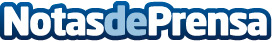 Exoneración de 22.277,75€ con la Ley de Segunda Oportunidad en BarcelonaKubo Legal, el departamento jurídico de Repagalia S.L. logra a través de la Ley de Segunda Oportunidad la cancelación total de una deuda de 22.277,75€ en BarcelonaDatos de contacto:Paula García675488541Nota de prensa publicada en: https://www.notasdeprensa.es/exoneracion-de-22-27775-con-la-ley-de-segunda Categorias: Nacional Derecho Finanzas Cataluña http://www.notasdeprensa.es